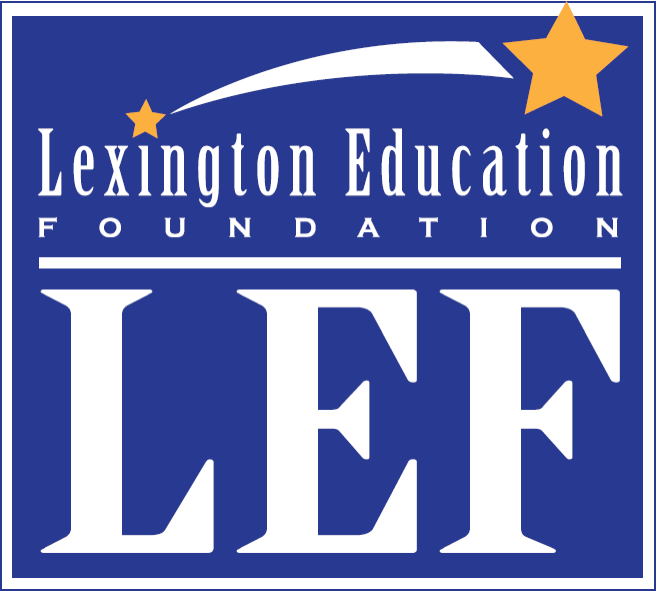 LEXINGTON EDUCATION FOUNDATIONSCHOOL COMMUNITY GRANT FINAL REPORT DATE DUE: AUGUST 1Please submit this report via email to: finalreport@lexedfoundation.orgSchool:Name:   							e-mail:Date of Report:Final Reports provide an opportunity for grantees to provide information and offer insights, both positive and negative, that may be helpful to future applicants – and to LEF in demonstrating the value of the School Community Grant program to the LPS and larger Lexington community. Your candor is appreciated: Please remember that negative feedback is as valuable as positive feedback. If this SCG supported more than one project, please describe and assess each project individually.Briefly describe the purpose and activities of your School Community Grant (you may copy and paste information from your application for funding).2.  To what extent did you realize your expectations and goals with respect to your School Community Grant?  Please explain.  What impact have your School Community Grant activities had – or do you expect them to have – on your school community?Please complete the following financial information: Funds awarded:Amount spent: Balance of funds remaining:Please feel welcome to attach additional material that would enlarge upon or illustrate your responses to these questions.